Ben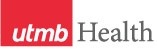 WEEKLY RELAYSWEEKLY RELAYSDecember 2, 2021YOUR DEPARTMENT NEWS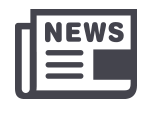 YOUR DEPARTMENT NEWSYOUR DEPARTMENT NEWSUTMB NEWS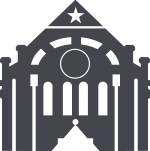 UTMB NEWS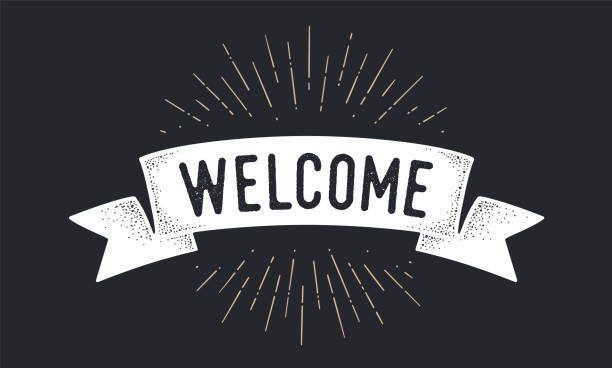 Academic Support and Career Counseling welcomes Dr. Greg Spillers to their team. He started in his role as Senior Learning Specialist on Monday, November 29th. He earned his MS in Cognitive Psychology and PhD in Educational Psychology from The University of Georgia. Be sure to welcome him when you see him on campus"---------------------------------------------------------OED Welcomes Najla Claar!On behalf of the Office of Educational Development, we would like to extend our warmest welcome to our newest team member, Ms. Najla Claar. Ms. Claar joined the OED last week as a Medical Education Specialist. Please come by Graves 2.302 and join us in welcoming her!A Little bit about Najla Claar: She was raised in northwest Houston. She graduated from the University of Texas at Austin with a bachelor’s degree in government and from Mercy College with a master’s degree in literature. Her background is in social work, law enforcement and education. She loves to read, especially about the intersection of race, gender and class. Neil Gaiman and Elizabeth Acevedo are two of her favorite writers. She can finally cross skydiving off of her bucket list and she is looking forward to her next adventure! She feels very blessed to be a part of the UTMB family and am excited to begin this new journey.***********************************Recent RIME paper: Colbert-Getz J, Bierer SB, Berry A, Bradely E, Han H, Mooney C, Szauter K, Teal C, Youm J, O’Brien B. What Is an Innovation Article? A Systematic Overview of Innovation in Health Professions Education Journals   Academic Medicine 2021; 96(11S):39-47was one of four papers featured on a live KeyLIME webinar from the AAMC.At the end of the webinar this was awarded the “people’s choice” award for best paper 😊KeyLIME is a podcast that reviews Key Literature in Medical Education.    It is a great resource for learning about what are the key topics in Med Ed currently. Academic Support and Career Counseling welcomes Dr. Greg Spillers to their team. He started in his role as Senior Learning Specialist on Monday, November 29th. He earned his MS in Cognitive Psychology and PhD in Educational Psychology from The University of Georgia. Be sure to welcome him when you see him on campus"---------------------------------------------------------OED Welcomes Najla Claar!On behalf of the Office of Educational Development, we would like to extend our warmest welcome to our newest team member, Ms. Najla Claar. Ms. Claar joined the OED last week as a Medical Education Specialist. Please come by Graves 2.302 and join us in welcoming her!A Little bit about Najla Claar: She was raised in northwest Houston. She graduated from the University of Texas at Austin with a bachelor’s degree in government and from Mercy College with a master’s degree in literature. Her background is in social work, law enforcement and education. She loves to read, especially about the intersection of race, gender and class. Neil Gaiman and Elizabeth Acevedo are two of her favorite writers. She can finally cross skydiving off of her bucket list and she is looking forward to her next adventure! She feels very blessed to be a part of the UTMB family and am excited to begin this new journey.***********************************Recent RIME paper: Colbert-Getz J, Bierer SB, Berry A, Bradely E, Han H, Mooney C, Szauter K, Teal C, Youm J, O’Brien B. What Is an Innovation Article? A Systematic Overview of Innovation in Health Professions Education Journals   Academic Medicine 2021; 96(11S):39-47was one of four papers featured on a live KeyLIME webinar from the AAMC.At the end of the webinar this was awarded the “people’s choice” award for best paper 😊KeyLIME is a podcast that reviews Key Literature in Medical Education.    It is a great resource for learning about what are the key topics in Med Ed currently. Academic Support and Career Counseling welcomes Dr. Greg Spillers to their team. He started in his role as Senior Learning Specialist on Monday, November 29th. He earned his MS in Cognitive Psychology and PhD in Educational Psychology from The University of Georgia. Be sure to welcome him when you see him on campus"---------------------------------------------------------OED Welcomes Najla Claar!On behalf of the Office of Educational Development, we would like to extend our warmest welcome to our newest team member, Ms. Najla Claar. Ms. Claar joined the OED last week as a Medical Education Specialist. Please come by Graves 2.302 and join us in welcoming her!A Little bit about Najla Claar: She was raised in northwest Houston. She graduated from the University of Texas at Austin with a bachelor’s degree in government and from Mercy College with a master’s degree in literature. Her background is in social work, law enforcement and education. She loves to read, especially about the intersection of race, gender and class. Neil Gaiman and Elizabeth Acevedo are two of her favorite writers. She can finally cross skydiving off of her bucket list and she is looking forward to her next adventure! She feels very blessed to be a part of the UTMB family and am excited to begin this new journey.***********************************Recent RIME paper: Colbert-Getz J, Bierer SB, Berry A, Bradely E, Han H, Mooney C, Szauter K, Teal C, Youm J, O’Brien B. What Is an Innovation Article? A Systematic Overview of Innovation in Health Professions Education Journals   Academic Medicine 2021; 96(11S):39-47was one of four papers featured on a live KeyLIME webinar from the AAMC.At the end of the webinar this was awarded the “people’s choice” award for best paper 😊KeyLIME is a podcast that reviews Key Literature in Medical Education.    It is a great resource for learning about what are the key topics in Med Ed currently. COVID-19 UPDATESCourt issues temporary stay of federal CMS vaccine mandate:In a Dec. 1 message, President Dr. Ben Raimer said a Nov. 30 federal district court ruling means the CMS Interim Final Rule will not be implemented/enforced at UTMB, pending further court rulings. To read the entire message, visit https://utmb.us/6a1.COVID-19 Clinical Task Force guidelines on holiday gatherings:As departments and units across UTMB begin to plan holiday celebrations, please be mindful of the current UTMB health and safety protocols. Vaccination, masking and social distancing are still the most effective ways to protect ourselves and those around us during the holidays. Read the updated guidelines at https://utmb.us/68x.Dr. Resto appointed Senior Vice President and Chief Physician Executive:Vicente Resto, MD, PhD, FACS, has been appointed Senior Vice President and Chief Physician Executive, effective Jan. 1, 2022. Dr. Resto has served as Chief Physician Executive ad interim since April 2021. In this role, he will continue to provide leadership and representation of the Faculty Group Practice’s efforts for institutional issues, such as strategic planning, marketing, operations and managed care contracting. He will play a key role in business development and work with Health System leadership and Ambulatory Operations to promote growth in these areas and achieve high physician engagement.SAVE THE DATETown Hall on Dec. 14:The next Town Hall is set for noon, Dec. 14. The meeting will open with a performance by Music in Medicine. It will also feature updates from President Ben Raimer, along with a COVID-19 update from Dr. Gulshan Sharma, a construction and facilities master plan update from Steve LeBlanc, and a financial update from Aaron LeMay. An in-person audience at Levin Hall on the Galveston Campus will be permitted, consistent with current meeting room capacity guidelines. (Masks are strongly encouraged for those attending in person.) The meeting will also be livestreamed and recorded for later viewing for those unable to attend in person. Check www.utmb.edu/townhall for links to the livestream closer to meeting time. Have a question? Submit it to the Employee Advisory Council.COVID-19 UPDATESCourt issues temporary stay of federal CMS vaccine mandate:In a Dec. 1 message, President Dr. Ben Raimer said a Nov. 30 federal district court ruling means the CMS Interim Final Rule will not be implemented/enforced at UTMB, pending further court rulings. To read the entire message, visit https://utmb.us/6a1.COVID-19 Clinical Task Force guidelines on holiday gatherings:As departments and units across UTMB begin to plan holiday celebrations, please be mindful of the current UTMB health and safety protocols. Vaccination, masking and social distancing are still the most effective ways to protect ourselves and those around us during the holidays. Read the updated guidelines at https://utmb.us/68x.Dr. Resto appointed Senior Vice President and Chief Physician Executive:Vicente Resto, MD, PhD, FACS, has been appointed Senior Vice President and Chief Physician Executive, effective Jan. 1, 2022. Dr. Resto has served as Chief Physician Executive ad interim since April 2021. In this role, he will continue to provide leadership and representation of the Faculty Group Practice’s efforts for institutional issues, such as strategic planning, marketing, operations and managed care contracting. He will play a key role in business development and work with Health System leadership and Ambulatory Operations to promote growth in these areas and achieve high physician engagement.SAVE THE DATETown Hall on Dec. 14:The next Town Hall is set for noon, Dec. 14. The meeting will open with a performance by Music in Medicine. It will also feature updates from President Ben Raimer, along with a COVID-19 update from Dr. Gulshan Sharma, a construction and facilities master plan update from Steve LeBlanc, and a financial update from Aaron LeMay. An in-person audience at Levin Hall on the Galveston Campus will be permitted, consistent with current meeting room capacity guidelines. (Masks are strongly encouraged for those attending in person.) The meeting will also be livestreamed and recorded for later viewing for those unable to attend in person. Check www.utmb.edu/townhall for links to the livestream closer to meeting time. Have a question? Submit it to the Employee Advisory Council.OPICSLEGEND	PATIENT CARE	EDUCATION & RESEARCH	INSTITUTIONAL SUPPORT	CMC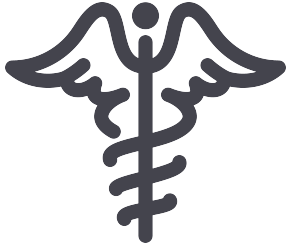 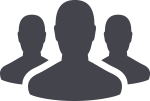 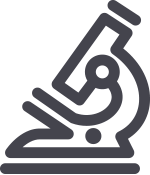 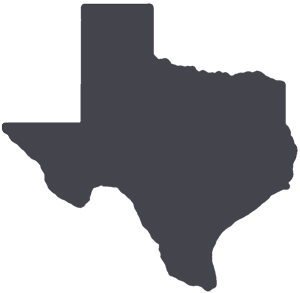 	PATIENT CARE	EDUCATION & RESEARCH	INSTITUTIONAL SUPPORT	CMC	PATIENT CARE	EDUCATION & RESEARCH	INSTITUTIONAL SUPPORT	CMC	PATIENT CARE	EDUCATION & RESEARCH	INSTITUTIONAL SUPPORT	CMCAROUND UTMB (Use the legend above to quickly find items of interest to your team)AROUND UTMB (Use the legend above to quickly find items of interest to your team)AROUND UTMB (Use the legend above to quickly find items of interest to your team)AROUND UTMB (Use the legend above to quickly find items of interest to your team)AROUND UTMB (Use the legend above to quickly find items of interest to your team)SAVE THE DATE (continued)
Health Care Unmasked for Dec. 15:The next Health Care Unmasked is planned for Dec. 15 at noon. This episode will feature UTMB’s panelists from the Dec. 3 Galveston Economic Development Conference. The panel, moderated by UTMB President Dr. Ben Raimer, includes Dr. Gary Kobinger, director of the Galveston National Laboratory; Dr. Pei-Yong Shi, director of the UTMB Institute for Drug Discovery; Dr. Peter Kan, professor and chair of the Department of Neurosurgery; and Dr. Alex Perez, professor and surgical director of the Sealy and Smith Laboratory for Surgical Training, Assessment and Research. You can view the Dec. 15 episode on i45Now’s Facebook page at https://www.facebook.com/i45NOW.REMINDERDr. Martin Luther King, Jr. Community Service Award—Call for nominations:Nominations are being accepted for the 2022 Dr. Martin Luther King Jr. Community Service Award. Please consider nominating a UTMB employee or student who has a demonstrated record of promoting diversity, inclusion and civic engagement and has made a profound difference to the university and the greater community. The deadline for nominations is 5 p.m, Jan 4. The award recipient(s) will be formally recognized at the annual MLK award ceremony and luncheon in January. See https://utmb.us/691 for more information or to submit a nomination.Weekly Wellness Tips:This month’s focus is “Do Good December.” Spread kindness and share tips with others.Check in with someone to see how they are doing.Offer to help someone who is facing difficulties.Support a charity, a cause or a campaign you care about.Offer a kind word to someone who is alone for the holidays or who has experienced a loss.Leave a positive message for someone else to find.Give kind comments to as many people as possible today.        Annual Winter Holiday celebrations schedule:This year’s Winter Holiday celebrations for Health System employees will take place on the individual campus locations beginning Dec. 8.Clear Lake Campus: Dec. 8, from 5 p.m. to 7 p.m. in the hospital lobbyLeague City Campus: Dec. 9, from 5:30 p.m. to 7:30 p.m. in the Grand Concourse, 1st floorAngleton Danbury Campus: Dec. 15, from 4 p.m. to 5:30 p.m. in the North lobbyGalveston Campus: Dec. 17, from 2:30 p.m. to 4 p.m. and 9:30 p.m. to 11 p.m. in Café on the CourtOff-campus clinics will organize their holiday celebrations individually. For more information, contact Marti Pitsenbarger at mrpitsen@utmb.edu.        Epic EMR maintenance scheduled for Dec. 7:The Epic EMR will be unavailable Dec. 7 from 10 p.m. to midnight due to maintenance. During this time, Epic access will be prohibited, including the read-only version of the application. All users should follow established downtime-procedures for their area during this maintenance period. For more information, contact Epic Support at (409) 772-5200, option 4.       Congratulations to UTMB’s newest members of the UT System Kenneth I. Shine, MD, Academy of Health Science Education:Congratulations to UTMB’s newly selected members of the UT System Kenneth I. Shine, MD, Academy of Health Science Education: Patricia Richard, PhD, RN, associate professor and chair, Department of Undergraduate Studies in the School of Nursing; and Dana Wild, PT, PhD, associate professor in the Department of Physical Therapy and assistant dean for student affairs in the School of Health Professions. The mission of the Shine Academy is to serve UT System through the support and promotion of excellence in all aspects of health science education, educational scholarship and leadership.SAVE THE DATE (continued)
Health Care Unmasked for Dec. 15:The next Health Care Unmasked is planned for Dec. 15 at noon. This episode will feature UTMB’s panelists from the Dec. 3 Galveston Economic Development Conference. The panel, moderated by UTMB President Dr. Ben Raimer, includes Dr. Gary Kobinger, director of the Galveston National Laboratory; Dr. Pei-Yong Shi, director of the UTMB Institute for Drug Discovery; Dr. Peter Kan, professor and chair of the Department of Neurosurgery; and Dr. Alex Perez, professor and surgical director of the Sealy and Smith Laboratory for Surgical Training, Assessment and Research. You can view the Dec. 15 episode on i45Now’s Facebook page at https://www.facebook.com/i45NOW.REMINDERDr. Martin Luther King, Jr. Community Service Award—Call for nominations:Nominations are being accepted for the 2022 Dr. Martin Luther King Jr. Community Service Award. Please consider nominating a UTMB employee or student who has a demonstrated record of promoting diversity, inclusion and civic engagement and has made a profound difference to the university and the greater community. The deadline for nominations is 5 p.m, Jan 4. The award recipient(s) will be formally recognized at the annual MLK award ceremony and luncheon in January. See https://utmb.us/691 for more information or to submit a nomination.Weekly Wellness Tips:This month’s focus is “Do Good December.” Spread kindness and share tips with others.Check in with someone to see how they are doing.Offer to help someone who is facing difficulties.Support a charity, a cause or a campaign you care about.Offer a kind word to someone who is alone for the holidays or who has experienced a loss.Leave a positive message for someone else to find.Give kind comments to as many people as possible today.        Annual Winter Holiday celebrations schedule:This year’s Winter Holiday celebrations for Health System employees will take place on the individual campus locations beginning Dec. 8.Clear Lake Campus: Dec. 8, from 5 p.m. to 7 p.m. in the hospital lobbyLeague City Campus: Dec. 9, from 5:30 p.m. to 7:30 p.m. in the Grand Concourse, 1st floorAngleton Danbury Campus: Dec. 15, from 4 p.m. to 5:30 p.m. in the North lobbyGalveston Campus: Dec. 17, from 2:30 p.m. to 4 p.m. and 9:30 p.m. to 11 p.m. in Café on the CourtOff-campus clinics will organize their holiday celebrations individually. For more information, contact Marti Pitsenbarger at mrpitsen@utmb.edu.        Epic EMR maintenance scheduled for Dec. 7:The Epic EMR will be unavailable Dec. 7 from 10 p.m. to midnight due to maintenance. During this time, Epic access will be prohibited, including the read-only version of the application. All users should follow established downtime-procedures for their area during this maintenance period. For more information, contact Epic Support at (409) 772-5200, option 4.       Congratulations to UTMB’s newest members of the UT System Kenneth I. Shine, MD, Academy of Health Science Education:Congratulations to UTMB’s newly selected members of the UT System Kenneth I. Shine, MD, Academy of Health Science Education: Patricia Richard, PhD, RN, associate professor and chair, Department of Undergraduate Studies in the School of Nursing; and Dana Wild, PT, PhD, associate professor in the Department of Physical Therapy and assistant dean for student affairs in the School of Health Professions. The mission of the Shine Academy is to serve UT System through the support and promotion of excellence in all aspects of health science education, educational scholarship and leadership.SAVE THE DATE (continued)
Health Care Unmasked for Dec. 15:The next Health Care Unmasked is planned for Dec. 15 at noon. This episode will feature UTMB’s panelists from the Dec. 3 Galveston Economic Development Conference. The panel, moderated by UTMB President Dr. Ben Raimer, includes Dr. Gary Kobinger, director of the Galveston National Laboratory; Dr. Pei-Yong Shi, director of the UTMB Institute for Drug Discovery; Dr. Peter Kan, professor and chair of the Department of Neurosurgery; and Dr. Alex Perez, professor and surgical director of the Sealy and Smith Laboratory for Surgical Training, Assessment and Research. You can view the Dec. 15 episode on i45Now’s Facebook page at https://www.facebook.com/i45NOW.REMINDERDr. Martin Luther King, Jr. Community Service Award—Call for nominations:Nominations are being accepted for the 2022 Dr. Martin Luther King Jr. Community Service Award. Please consider nominating a UTMB employee or student who has a demonstrated record of promoting diversity, inclusion and civic engagement and has made a profound difference to the university and the greater community. The deadline for nominations is 5 p.m, Jan 4. The award recipient(s) will be formally recognized at the annual MLK award ceremony and luncheon in January. See https://utmb.us/691 for more information or to submit a nomination.Weekly Wellness Tips:This month’s focus is “Do Good December.” Spread kindness and share tips with others.Check in with someone to see how they are doing.Offer to help someone who is facing difficulties.Support a charity, a cause or a campaign you care about.Offer a kind word to someone who is alone for the holidays or who has experienced a loss.Leave a positive message for someone else to find.Give kind comments to as many people as possible today.        Annual Winter Holiday celebrations schedule:This year’s Winter Holiday celebrations for Health System employees will take place on the individual campus locations beginning Dec. 8.Clear Lake Campus: Dec. 8, from 5 p.m. to 7 p.m. in the hospital lobbyLeague City Campus: Dec. 9, from 5:30 p.m. to 7:30 p.m. in the Grand Concourse, 1st floorAngleton Danbury Campus: Dec. 15, from 4 p.m. to 5:30 p.m. in the North lobbyGalveston Campus: Dec. 17, from 2:30 p.m. to 4 p.m. and 9:30 p.m. to 11 p.m. in Café on the CourtOff-campus clinics will organize their holiday celebrations individually. For more information, contact Marti Pitsenbarger at mrpitsen@utmb.edu.        Epic EMR maintenance scheduled for Dec. 7:The Epic EMR will be unavailable Dec. 7 from 10 p.m. to midnight due to maintenance. During this time, Epic access will be prohibited, including the read-only version of the application. All users should follow established downtime-procedures for their area during this maintenance period. For more information, contact Epic Support at (409) 772-5200, option 4.       Congratulations to UTMB’s newest members of the UT System Kenneth I. Shine, MD, Academy of Health Science Education:Congratulations to UTMB’s newly selected members of the UT System Kenneth I. Shine, MD, Academy of Health Science Education: Patricia Richard, PhD, RN, associate professor and chair, Department of Undergraduate Studies in the School of Nursing; and Dana Wild, PT, PhD, associate professor in the Department of Physical Therapy and assistant dean for student affairs in the School of Health Professions. The mission of the Shine Academy is to serve UT System through the support and promotion of excellence in all aspects of health science education, educational scholarship and leadership.MONTHLY CYBERSECURITY UPDATEHow We’re Doing: During the month of November, 7.46% of recipients opened an attachment or revealed credentials in simulated phishing attacks by Information Security. Year to date, we’re at 6.42%. Our goal is less than 3%. A breakdown of department success/failure rate can be found at https://utmb.us/66g.Learn more about cybersecurity at https://www.utmb.edu/infosec. Report potential phishing to cirt@utmb.edu.Holiday Season Shopping TipsThe holiday season is primetime for Internet scammers and thieves. Make sure you don’t get iScrooged this year by following these online security guidelines:Pay attention for bogus, or look-alike URLs (website addresses), where you are shopping/browsing, especially following any site redirections where clicking a link on one site takes you to a completely different site.  Continue to scrutinize unsolicited emails that request login credentials, asking for more personal information than should be relevant for the transaction or with questionable attachments.  Only use secure transaction/payment portals when buying online. Most browsers will display a lock symbol (🔒) and all browsers will show the “https:” site prefix for URLs on secure sites.Consider using credit cards—not debit or generic gift cards—for online purchases. Major credit card companies offer better security and purchase protections.Review the Federal Trade Commission’s Consumer Information site at https://consumer.ftc.gov for more Internet security tips, scam reports and useful information.And REMEMBER … if a deal or offer seems too good to be true, it probably is!MONTHLY CYBERSECURITY UPDATEHow We’re Doing: During the month of November, 7.46% of recipients opened an attachment or revealed credentials in simulated phishing attacks by Information Security. Year to date, we’re at 6.42%. Our goal is less than 3%. A breakdown of department success/failure rate can be found at https://utmb.us/66g.Learn more about cybersecurity at https://www.utmb.edu/infosec. Report potential phishing to cirt@utmb.edu.Holiday Season Shopping TipsThe holiday season is primetime for Internet scammers and thieves. Make sure you don’t get iScrooged this year by following these online security guidelines:Pay attention for bogus, or look-alike URLs (website addresses), where you are shopping/browsing, especially following any site redirections where clicking a link on one site takes you to a completely different site.  Continue to scrutinize unsolicited emails that request login credentials, asking for more personal information than should be relevant for the transaction or with questionable attachments.  Only use secure transaction/payment portals when buying online. Most browsers will display a lock symbol (🔒) and all browsers will show the “https:” site prefix for URLs on secure sites.Consider using credit cards—not debit or generic gift cards—for online purchases. Major credit card companies offer better security and purchase protections.Review the Federal Trade Commission’s Consumer Information site at https://consumer.ftc.gov for more Internet security tips, scam reports and useful information.And REMEMBER … if a deal or offer seems too good to be true, it probably is!SAVE THE DATE (continued)
Health Care Unmasked for Dec. 15:The next Health Care Unmasked is planned for Dec. 15 at noon. This episode will feature UTMB’s panelists from the Dec. 3 Galveston Economic Development Conference. The panel, moderated by UTMB President Dr. Ben Raimer, includes Dr. Gary Kobinger, director of the Galveston National Laboratory; Dr. Pei-Yong Shi, director of the UTMB Institute for Drug Discovery; Dr. Peter Kan, professor and chair of the Department of Neurosurgery; and Dr. Alex Perez, professor and surgical director of the Sealy and Smith Laboratory for Surgical Training, Assessment and Research. You can view the Dec. 15 episode on i45Now’s Facebook page at https://www.facebook.com/i45NOW.REMINDERDr. Martin Luther King, Jr. Community Service Award—Call for nominations:Nominations are being accepted for the 2022 Dr. Martin Luther King Jr. Community Service Award. Please consider nominating a UTMB employee or student who has a demonstrated record of promoting diversity, inclusion and civic engagement and has made a profound difference to the university and the greater community. The deadline for nominations is 5 p.m, Jan 4. The award recipient(s) will be formally recognized at the annual MLK award ceremony and luncheon in January. See https://utmb.us/691 for more information or to submit a nomination.Weekly Wellness Tips:This month’s focus is “Do Good December.” Spread kindness and share tips with others.Check in with someone to see how they are doing.Offer to help someone who is facing difficulties.Support a charity, a cause or a campaign you care about.Offer a kind word to someone who is alone for the holidays or who has experienced a loss.Leave a positive message for someone else to find.Give kind comments to as many people as possible today.        Annual Winter Holiday celebrations schedule:This year’s Winter Holiday celebrations for Health System employees will take place on the individual campus locations beginning Dec. 8.Clear Lake Campus: Dec. 8, from 5 p.m. to 7 p.m. in the hospital lobbyLeague City Campus: Dec. 9, from 5:30 p.m. to 7:30 p.m. in the Grand Concourse, 1st floorAngleton Danbury Campus: Dec. 15, from 4 p.m. to 5:30 p.m. in the North lobbyGalveston Campus: Dec. 17, from 2:30 p.m. to 4 p.m. and 9:30 p.m. to 11 p.m. in Café on the CourtOff-campus clinics will organize their holiday celebrations individually. For more information, contact Marti Pitsenbarger at mrpitsen@utmb.edu.        Epic EMR maintenance scheduled for Dec. 7:The Epic EMR will be unavailable Dec. 7 from 10 p.m. to midnight due to maintenance. During this time, Epic access will be prohibited, including the read-only version of the application. All users should follow established downtime-procedures for their area during this maintenance period. For more information, contact Epic Support at (409) 772-5200, option 4.       Congratulations to UTMB’s newest members of the UT System Kenneth I. Shine, MD, Academy of Health Science Education:Congratulations to UTMB’s newly selected members of the UT System Kenneth I. Shine, MD, Academy of Health Science Education: Patricia Richard, PhD, RN, associate professor and chair, Department of Undergraduate Studies in the School of Nursing; and Dana Wild, PT, PhD, associate professor in the Department of Physical Therapy and assistant dean for student affairs in the School of Health Professions. The mission of the Shine Academy is to serve UT System through the support and promotion of excellence in all aspects of health science education, educational scholarship and leadership.SAVE THE DATE (continued)
Health Care Unmasked for Dec. 15:The next Health Care Unmasked is planned for Dec. 15 at noon. This episode will feature UTMB’s panelists from the Dec. 3 Galveston Economic Development Conference. The panel, moderated by UTMB President Dr. Ben Raimer, includes Dr. Gary Kobinger, director of the Galveston National Laboratory; Dr. Pei-Yong Shi, director of the UTMB Institute for Drug Discovery; Dr. Peter Kan, professor and chair of the Department of Neurosurgery; and Dr. Alex Perez, professor and surgical director of the Sealy and Smith Laboratory for Surgical Training, Assessment and Research. You can view the Dec. 15 episode on i45Now’s Facebook page at https://www.facebook.com/i45NOW.REMINDERDr. Martin Luther King, Jr. Community Service Award—Call for nominations:Nominations are being accepted for the 2022 Dr. Martin Luther King Jr. Community Service Award. Please consider nominating a UTMB employee or student who has a demonstrated record of promoting diversity, inclusion and civic engagement and has made a profound difference to the university and the greater community. The deadline for nominations is 5 p.m, Jan 4. The award recipient(s) will be formally recognized at the annual MLK award ceremony and luncheon in January. See https://utmb.us/691 for more information or to submit a nomination.Weekly Wellness Tips:This month’s focus is “Do Good December.” Spread kindness and share tips with others.Check in with someone to see how they are doing.Offer to help someone who is facing difficulties.Support a charity, a cause or a campaign you care about.Offer a kind word to someone who is alone for the holidays or who has experienced a loss.Leave a positive message for someone else to find.Give kind comments to as many people as possible today.        Annual Winter Holiday celebrations schedule:This year’s Winter Holiday celebrations for Health System employees will take place on the individual campus locations beginning Dec. 8.Clear Lake Campus: Dec. 8, from 5 p.m. to 7 p.m. in the hospital lobbyLeague City Campus: Dec. 9, from 5:30 p.m. to 7:30 p.m. in the Grand Concourse, 1st floorAngleton Danbury Campus: Dec. 15, from 4 p.m. to 5:30 p.m. in the North lobbyGalveston Campus: Dec. 17, from 2:30 p.m. to 4 p.m. and 9:30 p.m. to 11 p.m. in Café on the CourtOff-campus clinics will organize their holiday celebrations individually. For more information, contact Marti Pitsenbarger at mrpitsen@utmb.edu.        Epic EMR maintenance scheduled for Dec. 7:The Epic EMR will be unavailable Dec. 7 from 10 p.m. to midnight due to maintenance. During this time, Epic access will be prohibited, including the read-only version of the application. All users should follow established downtime-procedures for their area during this maintenance period. For more information, contact Epic Support at (409) 772-5200, option 4.       Congratulations to UTMB’s newest members of the UT System Kenneth I. Shine, MD, Academy of Health Science Education:Congratulations to UTMB’s newly selected members of the UT System Kenneth I. Shine, MD, Academy of Health Science Education: Patricia Richard, PhD, RN, associate professor and chair, Department of Undergraduate Studies in the School of Nursing; and Dana Wild, PT, PhD, associate professor in the Department of Physical Therapy and assistant dean for student affairs in the School of Health Professions. The mission of the Shine Academy is to serve UT System through the support and promotion of excellence in all aspects of health science education, educational scholarship and leadership.SAVE THE DATE (continued)
Health Care Unmasked for Dec. 15:The next Health Care Unmasked is planned for Dec. 15 at noon. This episode will feature UTMB’s panelists from the Dec. 3 Galveston Economic Development Conference. The panel, moderated by UTMB President Dr. Ben Raimer, includes Dr. Gary Kobinger, director of the Galveston National Laboratory; Dr. Pei-Yong Shi, director of the UTMB Institute for Drug Discovery; Dr. Peter Kan, professor and chair of the Department of Neurosurgery; and Dr. Alex Perez, professor and surgical director of the Sealy and Smith Laboratory for Surgical Training, Assessment and Research. You can view the Dec. 15 episode on i45Now’s Facebook page at https://www.facebook.com/i45NOW.REMINDERDr. Martin Luther King, Jr. Community Service Award—Call for nominations:Nominations are being accepted for the 2022 Dr. Martin Luther King Jr. Community Service Award. Please consider nominating a UTMB employee or student who has a demonstrated record of promoting diversity, inclusion and civic engagement and has made a profound difference to the university and the greater community. The deadline for nominations is 5 p.m, Jan 4. The award recipient(s) will be formally recognized at the annual MLK award ceremony and luncheon in January. See https://utmb.us/691 for more information or to submit a nomination.Weekly Wellness Tips:This month’s focus is “Do Good December.” Spread kindness and share tips with others.Check in with someone to see how they are doing.Offer to help someone who is facing difficulties.Support a charity, a cause or a campaign you care about.Offer a kind word to someone who is alone for the holidays or who has experienced a loss.Leave a positive message for someone else to find.Give kind comments to as many people as possible today.        Annual Winter Holiday celebrations schedule:This year’s Winter Holiday celebrations for Health System employees will take place on the individual campus locations beginning Dec. 8.Clear Lake Campus: Dec. 8, from 5 p.m. to 7 p.m. in the hospital lobbyLeague City Campus: Dec. 9, from 5:30 p.m. to 7:30 p.m. in the Grand Concourse, 1st floorAngleton Danbury Campus: Dec. 15, from 4 p.m. to 5:30 p.m. in the North lobbyGalveston Campus: Dec. 17, from 2:30 p.m. to 4 p.m. and 9:30 p.m. to 11 p.m. in Café on the CourtOff-campus clinics will organize their holiday celebrations individually. For more information, contact Marti Pitsenbarger at mrpitsen@utmb.edu.        Epic EMR maintenance scheduled for Dec. 7:The Epic EMR will be unavailable Dec. 7 from 10 p.m. to midnight due to maintenance. During this time, Epic access will be prohibited, including the read-only version of the application. All users should follow established downtime-procedures for their area during this maintenance period. For more information, contact Epic Support at (409) 772-5200, option 4.       Congratulations to UTMB’s newest members of the UT System Kenneth I. Shine, MD, Academy of Health Science Education:Congratulations to UTMB’s newly selected members of the UT System Kenneth I. Shine, MD, Academy of Health Science Education: Patricia Richard, PhD, RN, associate professor and chair, Department of Undergraduate Studies in the School of Nursing; and Dana Wild, PT, PhD, associate professor in the Department of Physical Therapy and assistant dean for student affairs in the School of Health Professions. The mission of the Shine Academy is to serve UT System through the support and promotion of excellence in all aspects of health science education, educational scholarship and leadership.DID YOU KNOW?
All UTMB employees and their eligible family members have access to free and confidential counseling and referral services through the University of Texas Employee Assistance Program (UTEAP). Experienced UTEAP counselors are available 24 hours a day, 7 days a week at (844) 872-5986 and can assist with anxiety and depression; alcohol or substance abuse problems; couple and relationship issues; family problems; legal and financial concerns; and workplace stress and conflicts. For more information about the UTEAP, visit https://www.utmb.edu/hr/employees/health-and-wellness.        The Joint Commission Questions of the Week—Downtime Procedures:Where are your downtime procedures found? Each department has a Business Continuity Plan that outlines downtime procedures. Make sure any downtime forms are up to date.How are you trained for alternative procedures when electronic information is not available? Fact Flash, EMR Downtime Information for Physicians.How do you access Knowledge-Based Information? The Moody Medical Library has links to Core Resources and Electronic Books. There are also links in the EMR to Micromedex and McKesson patient education documents. This access to Knowledge Based Information (KBI) resources is available for staff. There are also journals and other resources available to staff. Make sure they are up to date.DID YOU KNOW?
All UTMB employees and their eligible family members have access to free and confidential counseling and referral services through the University of Texas Employee Assistance Program (UTEAP). Experienced UTEAP counselors are available 24 hours a day, 7 days a week at (844) 872-5986 and can assist with anxiety and depression; alcohol or substance abuse problems; couple and relationship issues; family problems; legal and financial concerns; and workplace stress and conflicts. For more information about the UTEAP, visit https://www.utmb.edu/hr/employees/health-and-wellness.        The Joint Commission Questions of the Week—Downtime Procedures:Where are your downtime procedures found? Each department has a Business Continuity Plan that outlines downtime procedures. Make sure any downtime forms are up to date.How are you trained for alternative procedures when electronic information is not available? Fact Flash, EMR Downtime Information for Physicians.How do you access Knowledge-Based Information? The Moody Medical Library has links to Core Resources and Electronic Books. There are also links in the EMR to Micromedex and McKesson patient education documents. This access to Knowledge Based Information (KBI) resources is available for staff. There are also journals and other resources available to staff. Make sure they are up to date.